City of Marion Council Meeting AgendaMonday, December 7, 2020The City Council holds its regular meetings every first (1st) and third (3rd) Monday at 6: oo p.m. in the Council’s Chambers of City Hall. Due to COVID-19, social distancing, and limited seating meetings are available to the public via Zoom to allow listening, viewing, and attendance of the meeting virtually. City Hall will continue to be open unless noted otherwise; however, please keep in mind seating is limited. Meetings begin with public comments which must be three to five minutes per public speaker. A notice of regular meeting changes or scheduled special meetings shall be posted as required by law. Please note that regular or other meetings may be rescheduled or changed, but will be posted as. All agenda and items to be considered, discussed, or decided minutes are posted and available in city hall and at www.cityofmarional.org under the Governing Body tab. City of Marion Council Meeting AgendaMonday, December 7, 2020The City Council holds its regular meetings every first (1st) and third (3rd) Monday at 6: oo p.m. in the Council’s Chambers of City Hall. Due to COVID-19, social distancing, and limited seating meetings are available to the public via Zoom to allow listening, viewing, and attendance of the meeting virtually. City Hall will continue to be open unless noted otherwise; however, please keep in mind seating is limited. Meetings begin with public comments which must be three to five minutes per public speaker. A notice of regular meeting changes or scheduled special meetings shall be posted as required by law. Please note that regular or other meetings may be rescheduled or changed, but will be posted as. All agenda and items to be considered, discussed, or decided minutes are posted and available in city hall and at www.cityofmarional.org under the Governing Body tab. City of Marion Council Meeting AgendaMonday, December 7, 2020The City Council holds its regular meetings every first (1st) and third (3rd) Monday at 6: oo p.m. in the Council’s Chambers of City Hall. Due to COVID-19, social distancing, and limited seating meetings are available to the public via Zoom to allow listening, viewing, and attendance of the meeting virtually. City Hall will continue to be open unless noted otherwise; however, please keep in mind seating is limited. Meetings begin with public comments which must be three to five minutes per public speaker. A notice of regular meeting changes or scheduled special meetings shall be posted as required by law. Please note that regular or other meetings may be rescheduled or changed, but will be posted as. All agenda and items to be considered, discussed, or decided minutes are posted and available in city hall and at www.cityofmarional.org under the Governing Body tab. City of Marion Council Meeting AgendaMonday, December 7, 2020The City Council holds its regular meetings every first (1st) and third (3rd) Monday at 6: oo p.m. in the Council’s Chambers of City Hall. Due to COVID-19, social distancing, and limited seating meetings are available to the public via Zoom to allow listening, viewing, and attendance of the meeting virtually. City Hall will continue to be open unless noted otherwise; however, please keep in mind seating is limited. Meetings begin with public comments which must be three to five minutes per public speaker. A notice of regular meeting changes or scheduled special meetings shall be posted as required by law. Please note that regular or other meetings may be rescheduled or changed, but will be posted as. All agenda and items to be considered, discussed, or decided minutes are posted and available in city hall and at www.cityofmarional.org under the Governing Body tab. City of Marion Council Meeting AgendaMonday, December 7, 2020The City Council holds its regular meetings every first (1st) and third (3rd) Monday at 6: oo p.m. in the Council’s Chambers of City Hall. Due to COVID-19, social distancing, and limited seating meetings are available to the public via Zoom to allow listening, viewing, and attendance of the meeting virtually. City Hall will continue to be open unless noted otherwise; however, please keep in mind seating is limited. Meetings begin with public comments which must be three to five minutes per public speaker. A notice of regular meeting changes or scheduled special meetings shall be posted as required by law. Please note that regular or other meetings may be rescheduled or changed, but will be posted as. All agenda and items to be considered, discussed, or decided minutes are posted and available in city hall and at www.cityofmarional.org under the Governing Body tab. Meeting Room Meeting Room Marion City Hall Council’s Chambers 123 E. Jefferson St. Marion, AL & via Zoom, please see Zoom Meeting ID and password below. Marion City Hall Council’s Chambers 123 E. Jefferson St. Marion, AL & via Zoom, please see Zoom Meeting ID and password below. Marion City Hall Council’s Chambers 123 E. Jefferson St. Marion, AL & via Zoom, please see Zoom Meeting ID and password below. Date:Date:Monday, December 7, 2020Monday, December 7, 2020Monday, December 7, 2020Time:Time:6:00 p.m. {Public Comments } Council Meeting immediately following6:00 p.m. {Public Comments } Council Meeting immediately following6:00 p.m. {Public Comments } Council Meeting immediately followingMeeting Facilitator:Meeting Facilitator:Presiding Officer Mayor Dexter HintonPresiding Officer Mayor Dexter HintonPresiding Officer Mayor Dexter HintonGoverning Body Members:Governing Body Members:Presiding Officer Mayor Dexter HintonCouncil Members: Jeremy Arrington (D1); Tommy L. Kennie (D2); Joseph Pearson (D3); Willie Jackson (D4); Jefferson K. Nail  (D5) Presiding Officer Mayor Dexter HintonCouncil Members: Jeremy Arrington (D1); Tommy L. Kennie (D2); Joseph Pearson (D3); Willie Jackson (D4); Jefferson K. Nail  (D5) Presiding Officer Mayor Dexter HintonCouncil Members: Jeremy Arrington (D1); Tommy L. Kennie (D2); Joseph Pearson (D3); Willie Jackson (D4); Jefferson K. Nail  (D5) Recorder of Minutes:Recorder of Minutes:City ClerkCity ClerkCity ClerkCity Attorney:City Attorney:Chestnut, Sanders & Sanders Chestnut, Sanders & Sanders Chestnut, Sanders & Sanders Join Zoom Meeting Online:
https://zoom.us/j/2858029880?pwd=TDI3bEVHSlRSMlZoOWxSMXNTZ04xZz09Phone: +1 301 715 8592Meeting ID: 285 802 9880
Password: 213223Join Zoom Meeting Online:
https://zoom.us/j/2858029880?pwd=TDI3bEVHSlRSMlZoOWxSMXNTZ04xZz09Phone: +1 301 715 8592Meeting ID: 285 802 9880
Password: 213223Join Zoom Meeting Online:
https://zoom.us/j/2858029880?pwd=TDI3bEVHSlRSMlZoOWxSMXNTZ04xZz09Phone: +1 301 715 8592Meeting ID: 285 802 9880
Password: 213223Join Zoom Meeting Online:
https://zoom.us/j/2858029880?pwd=TDI3bEVHSlRSMlZoOWxSMXNTZ04xZz09Phone: +1 301 715 8592Meeting ID: 285 802 9880
Password: 213223Join Zoom Meeting Online:
https://zoom.us/j/2858029880?pwd=TDI3bEVHSlRSMlZoOWxSMXNTZ04xZz09Phone: +1 301 715 8592Meeting ID: 285 802 9880
Password: 213223No.TopicsTopicsNotesPresenter/Requestor1.Call Meeting to OrderCall Meeting to OrderRoll Call: Presiding Officer Mayor Dexter HintonJeremy Arrington (D1)
Tommy L. Kennie (D2)Joseph Pearson (D3)Willie Jackson (D4) Mayor Pro-TemJefferson K. Nail (D5) Presiding Officer Mayor Hinton2.InvocationInvocationCM Tommy Kennie (D2)      3.Pledge of Allegiance Pledge of Allegiance Cite in Concert     4.Adoption of the MinutesAdoption of the MinutesPresiding Officer     5.Avenu Insight & Analytics Revenue Discovery ContractAvenu Insight & Analytics Revenue Discovery ContractContract Submitted at prior meetingPresiding Officer/Perry Brasfield, Client ExecutiveAvenu Insights & Analytics     6.Advertising Bids Specification for Cornelia St. and outlining of DeKalb St.Advertising Bids Specification for Cornelia St. and outlining of DeKalb St.Presiding Officer     7.Perry County Sheriff’s Department Inmate ContractPerry County Sheriff’s Department Inmate ContractSee Enclosed/Proposed ContractPerry County Sheriff’s Department Inmate Contract     8.Monthly ReportsMonthly ReportsDepartmental ReportsCity Clerk-TreasurerInterim Chief of PoliceWater & Wastewater Dept.Court, Street & SanitationCity Departmental Supervisors     9.An executive session is requested for the purposes of good name and character and to discuss a pending legal matter with Legal Representatives.  AL Code § 36-25A-7 (2016)An executive session is requested for the purposes of good name and character and to discuss a pending legal matter with Legal Representatives.  AL Code § 36-25A-7 (2016)An executive session is requested for the purposes of good name and character and to discuss a pending legal matter with Legal Representatives.  AL Code § 36-25A-7 (2016)An executive session is requested for the purposes of good name and character and to discuss a pending legal matter with Legal Representatives.  AL Code § 36-25A-7 (2016)    10.Adjournment of the meeting. Next Regularly Scheduled Council Meeting is scheduled for Monday, December 21, 2020. Adjournment of the meeting. Next Regularly Scheduled Council Meeting is scheduled for Monday, December 21, 2020. Adjournment of the meeting. Next Regularly Scheduled Council Meeting is scheduled for Monday, December 21, 2020. Adjournment of the meeting. Next Regularly Scheduled Council Meeting is scheduled for Monday, December 21, 2020.  Americans with Disabilities Act (ADA) Notice 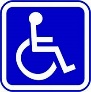 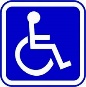 The City of Marion is committed to providing equal access to all public meetings and information per the requirements of ADA and Alabama Statutes. If you require any service that furthers inclusivity please contact the Office of the City Clerk-Treasurer at least 48 hours prior to the meeting at 334-683-6545. Americans with Disabilities Act (ADA) Notice The City of Marion is committed to providing equal access to all public meetings and information per the requirements of ADA and Alabama Statutes. If you require any service that furthers inclusivity please contact the Office of the City Clerk-Treasurer at least 48 hours prior to the meeting at 334-683-6545. Americans with Disabilities Act (ADA) Notice The City of Marion is committed to providing equal access to all public meetings and information per the requirements of ADA and Alabama Statutes. If you require any service that furthers inclusivity please contact the Office of the City Clerk-Treasurer at least 48 hours prior to the meeting at 334-683-6545. Americans with Disabilities Act (ADA) Notice The City of Marion is committed to providing equal access to all public meetings and information per the requirements of ADA and Alabama Statutes. If you require any service that furthers inclusivity please contact the Office of the City Clerk-Treasurer at least 48 hours prior to the meeting at 334-683-6545. Americans with Disabilities Act (ADA) Notice The City of Marion is committed to providing equal access to all public meetings and information per the requirements of ADA and Alabama Statutes. If you require any service that furthers inclusivity please contact the Office of the City Clerk-Treasurer at least 48 hours prior to the meeting at 334-683-6545.